2020年7月6日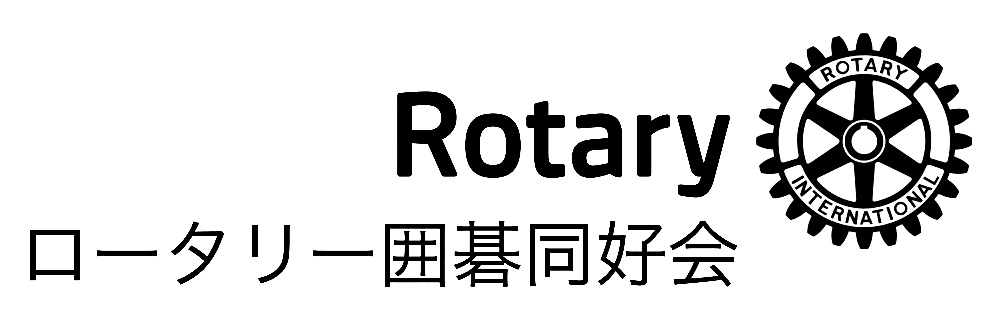 Ｒ Ｉ 認　証Ｇｏ　Ｐｌａｙｉｎｇ　Ｆｅｌｌｏｗｓｈｉｐ　ｏｆ　Ｒｏｔａｒｉａｎｓ　　日本支部　　104－0031　東京都中央区京橋2－11－8　全医協連会館1階　　　　　　　　　　　　　　　　　　　　　　　　　　　　　　　　　　　国際ロータリー第2580地区ガバナー事務所内名誉会長　　田中　  毅（2680地区PDG)元会長   石井　良昌（2680地区PDG）　　　　　　　　　　　　　　　　　　　　　　　　　　　　　　　　　　　　　　　　　　　日本支部長　新藤 信之（2750地区PDG）ＧＰＦＲ日本支部へのご連絡は下記の専用ＦＡＸへお願いしますＦＡＸ　０３－３４５２－１６５２　　　　　　　　　　　　　　　　　　　　　　　　　　　　　　　　　　　　　　　            　  ＨＰ　　http://www.gopfr.org　　　　クラブ会長、幹事、国際奉仕担当理事様「第19回ロータリー全国囲碁大会」のご案内　拝啓　新型コロナウイルスにより激動の新ロータリー年度を迎え、貴クラブの皆様方、事務局のスタッフの皆様、お変わりなくお元気のことと存じます。　さて、RI公認の親睦団体であるロータリー囲碁同好会（GPFR／Go Playing Fellowship of Rotarians）主催の「第19回ロータリー全国囲碁大会」が10月3日（土）に、東京・市ヶ谷の日本棋院本院で開催いたします。私どもGPFRは2000年3月より毎春に日本、韓国、台湾の順で囲碁対抗戦を繰り広げており、碁盤を通じて国際奉仕、親睦活動を進めています。2015年ハワイの米国支部が加わり、毎春に「ロータリー囲碁チャンピオン」競っております。全国囲碁大会は秋に開催して大会参加を呼び掛けています。碁盤を通じて国際交流と親睦を図る会ですので、クラブ内の囲碁好きの会員皆様に参加を呼びかけて頂きますよう、ご案内をお願い申し上げます。　大会は上級者（五段以上）、中級者（二段～四段）、初級者（初段以下）の3クラス制の早碁戦です。大会参加はメークアップ（国際奉仕活動）になります。2名以上の参加でクラブ対抗戦を行っております。初心者、ご家族のご参加も歓迎いたします。　　　　　　　　　　　　　　　　敬具　　　　　　　　　　　　　　　　　　　 ＜記＞ 日時　　　2020年10月3日（土）09：30登録受付　10：00開会式　16：00表彰式、記念撮影会場　　　東京・市ヶ谷の日本棋院本院1階対局室主催　　　ロータリー囲碁同好会　　　共催　第2580・2750地区　　ホストクラブ　東京RC参加料　　7000円（昼食代、賞品第等含む）　大会参加のお申し込みは、氏名、地区、クラブ名、年齢（女性は不要）、級段位を明記して、所属ロータリークラブを通じて、上記のGPFR日本支部宛にFAX（０３－３４５２－１６５２）でご連絡下さい。参加要領等を返信いたします。申し込み締め切り日は9月25日（金）です。大会中止もお含みおきください。お問い合わせがありましたら、上記FAXにてお願い致します。 以上　　　　　　　　　　　　　　　　　　　GPFR日本支部幹事　　太田清文（東京RC）